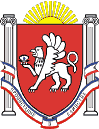 Новоандреевский сельский советСимферопольского района Республики Крым12-я сессия 1 созываР Е Ш Е Н И Е№54/15  с. Новоандреевка 								        от 04.02.2015 г.В соответствии с Федеральным законом от 22.11.1995 № 171-ФЗ «О государственном регулировании производства и оборота этилового спирта, алкогольной и спиртосодержащей продукции и об ограничении потребления (распития) алкогольной продукции», постановлением Правительства Российской Федерации от 27.12.2012 № 1425 «Об определении органами государственной власти субъектов Российской Федерации мест массового скопления граждан и мест нахождения источников повышенной опасности, в которых не допускается розничная продажа алкогольной продукции, а также определения органами местного самоуправления границ прилегающих к некоторым организациям и объектам территорий, на которых не допускается розничная продажа алкогольной продукции», руководствуясь Уставом муниципального образования Новоандреевское сельское поселение Симферопольского района Республики Крым, Новоандреевский  сельский совет    РЕШИЛ:1.​ Утвердить перечень объектов, в отношении которых устанавливаются границы прилегающих территорий, где не допускается розничная продажа алкогольной продукции (Приложение № 1).2.​ Установить минимальное расстояние до границ территорий, прилегающих к детским и образовательным организациям в Новоандреевском сельском поселении, на которых не допускается розничная продажа алкогольной продукции, – 40 метров.3.​ Установить минимальное расстояние до границ территорий, прилегающих к медицинским организациям в Новоандреевском  сельском поселении, на которых не допускается розничная продажа алкогольной продукции, – 40 метров.4. Утвердить схемы границ прилегающих территорий (Приложение 2,3,4,5), на которых не допускается розничная продажа алкогольной продукции, для организаций и объектов на территории Новоандреевского сельского поселения.5. Определить способ расчета расстояния от организаций или объектов до границ прилегающих территорий, на которых не допускается розничная продажа алкогольной продукции, по кратчайшему расстоянию по тротуарам и (или) пешеходным дорожкам (при их отсутствии – по обочинам, краям проезжих частей) – от входа для посетителей в здание, в котором расположены учреждения, на прилегающих территорий которых не допускается розничная продажа алкогольной продукции, до входа для посетителей в стационарный торговый объект.6. Опубликовать (обнародовать) настоящее решение путем размещения его на официальном сайте Новоандреевского сельского поселения (http://novoandreevka.ru/)7.  Решение вступает в силу с момента его опубликования (обнародования)Председатель Новоандреевского сельского совета                    	                    В. Ю. ВайсбейнПриложение № 1к решению Новоандреевского сельского совета от 04.02.2015г. №54/15ПЕРЕЧЕНЬобъектов, в отношении которых устанавливаются границы прилегающих территорий, где не допускается розничная продажа алкогольной продукцииПредседатель Новоандреевского сельского совета                    	                    В. Ю. Вайсбейн№Наименованиеадрес1ДУЗ «Солнышкос. Новоандреевка, ул. Победы,36а 2Новоандреевская общеобразовательная школа I-III ступенейс. Новоандреевка,улШкольная,6а3Новоандреевская участковая больницас. Новоандреевкаул. Салгирная, 28а4ФАП с. Харитоновкаул. Гвардейская,25Новоандреевский дом культурыс. Новоандреевкаул. Победы,43»а»6Сельский клубс. Харитоновка,ул. Аджикеч,1